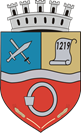 ROMÂNIAJUDEȚUL CLUJMUNICIPIUL CÂMPIA TURZIINr. 8345 din 21/03/2023ANUNȚ DE PARTICIPAREla sesiunea I de selecție a proiectelor de interes public pentru atribuirea contractelor de finanțare nerambursabilă din fondurile bugetului local al municipiului Câmpia Turzii, în  anul fiscal 2023, în condițiile prevăzute de Legea nr. 350/2005, cu modificările și completările ulterioareInformaţii generale privind autoritatea contractantă, în special denumirea, codul fiscal, adresa, numărul de telefon, telefax şi/sau adresa de e-mail ale persoanei de contact: Municipiul Câmpia Turzii, strada Laminoriștilor nr. 2-4, Câmpia Turzii, judeţul Cluj, telefon (+40)264368001, fax (+40)264365467, e-mail: primaria@campiaturzii.ro.Reglementări legale: Legea nr. 350/2005 privind regimul finanțărilor nerambursabile din fondurile publice alocate pentru activități nonprofit de interes general, cu modificările și completările ulterioare; Legea nr. 273/2006 privind finanțele publice, cu modificările și completările ulterioare; H.G. nr. 1447/2007 privind aprobarea Normelor financiare pentru activitatea sportivă, cu modificările și completările ulterioare; HCL nr. 149/04.07.2022 privind aprobarea regimului finanțărilor nerambursabile alocate de la bugetul local al Municipiului Câmpia Turzii pentru activități nonprofit de interes local.Solicitanții pot fi: persoane fizice sau persoane juridice fără scop patrimonial - asociaţii ori fundaţii constituite conform legii - sau culte religioase recunoscute conform legii, autorizate sau înființate în condițiile legii și trebuie să desfășoare activitățile propuse în proiect pe raza unității administrativ-teritoriale a autorității finanțatoare, respectiv Municipiul Câmpia Turzii.Procedura aplicată: atribuirea contractelor de finanţare nerambursabilă se face exclusiv pe baza selecţiei publice de proiecte, procedură care permite atribuirea unui contract de finanţare nerambursabilă din fonduri publice, prin selectarea acestuia de către comisia de selecție și evaluare, cu respectarea principiilor de atribuire a contractelor de finanțare nerambursabilă.Se acordă finanțare nerambursabilă pentru următorul domeniu: I. Cultură (proiecte finanțate în baza Legii nr. 350/2005). Suma repartizată: 100,00 mii lei.Perioada de depunere a proiectelor de finanțare nerambursabilă: 27.03.2023 – 25.04.2023Evaluarea și selecția proiectelor depuse se va efectua de către comisia de selecție și evaluare a proiectelor cu finanțare nerambursabilă, în perioada: 26.04.2023 – 02.05.2023Termen depunere contestații solicitanți: 03.05.2023 – 05.05.2023 - contestațiile depuse ulterior acestei perioade nu vor mai fi luate în considerare.Termen soluţionare contestaţii: 08.05.2023 – 12.05.20232Documentațiile de solicitare a finanțărilor nerambursabile se întocmesc în conformitate cu cerințele prevăzute în: HCL nr. 149/04.07.2022 privind aprobarea regimului finanțărilor nerambursabile alocate de la bugetul local al Municipiului Câmpia Turzii pentru activități nonprofit de interes local, care poate fi accesat la adresa: https://campiaturzii.ro/hcl/2022/hcl_149.pdf  Procedura de solicitare a finanțărilor:- solicitanții vor completa și transmite exclusiv online cererea de finanțare care se găsește pe site-ul Municipiului Câmpia Turzii la adresa: https://campiaturzii.ro/autentificare/?redirect_to=https%3A%2F%2Fcampiaturzii.ro%2Ffinantari-nerambursabile-in-baza-legii-nr-350-2005-privind-regimul-finantarilor-nerambursabile-din-fonduri-publice-alocate-pentru-activitati-nonprofit-de-interes-general.- documentaţia de solicitare a finanţării se va depune și în format electronic pe adresa de e-mail: proiectcomisiacultura@campiaturzii.ro. Documentaţia completă şi corect întocmită de solicitare a finanţării se semnează electronic și se înregistrează la autoritatea finanțatoare. Solicitantul finanțării va prezenta întreaga documentație într-un folder de tip arhivă (,,.zip” sau ,,.rar”), protejat prin parolă, cu denumirea proiectului propus pentru finanțare, fără diacritice. Documentația complet și corect întocmită de solicitare a finanțării poate fi semnată și olograf, dar transmisă electronic pe e-mailul comisiei, ca atașament, în format scanat de tipul ”.pdf”.- deschiderea proiectelor se va face în urma transmiterii pe e-mail de către solicitant a parolei folderului de tip arhivă criptată prin parolă care conține documentația proiectului. Informații suplimentare: Solicitarea de clarificări din partea autorității finanțatoare se face utilizând adresa de e-mail a Serviciului Cultură: cultura@campiaturzii.ro      Notă: Programul anual al finanțărilor nerambursabile alocate de la bugetul local al Municipiului Câmpia Turzii pentru activități nonprofit de interes local, pentru anul 2023, a fost publicat în Monitorul Oficial al României, Partea a VI-a, nr. 32/20.02.2023.PRIMAR,Dorin Nicolae LOJIGANȘef Serviciu Cultură, Lucia GOLFINÎntocmit: șef Birou Proiecte Culturale, Cătălin CANTA2